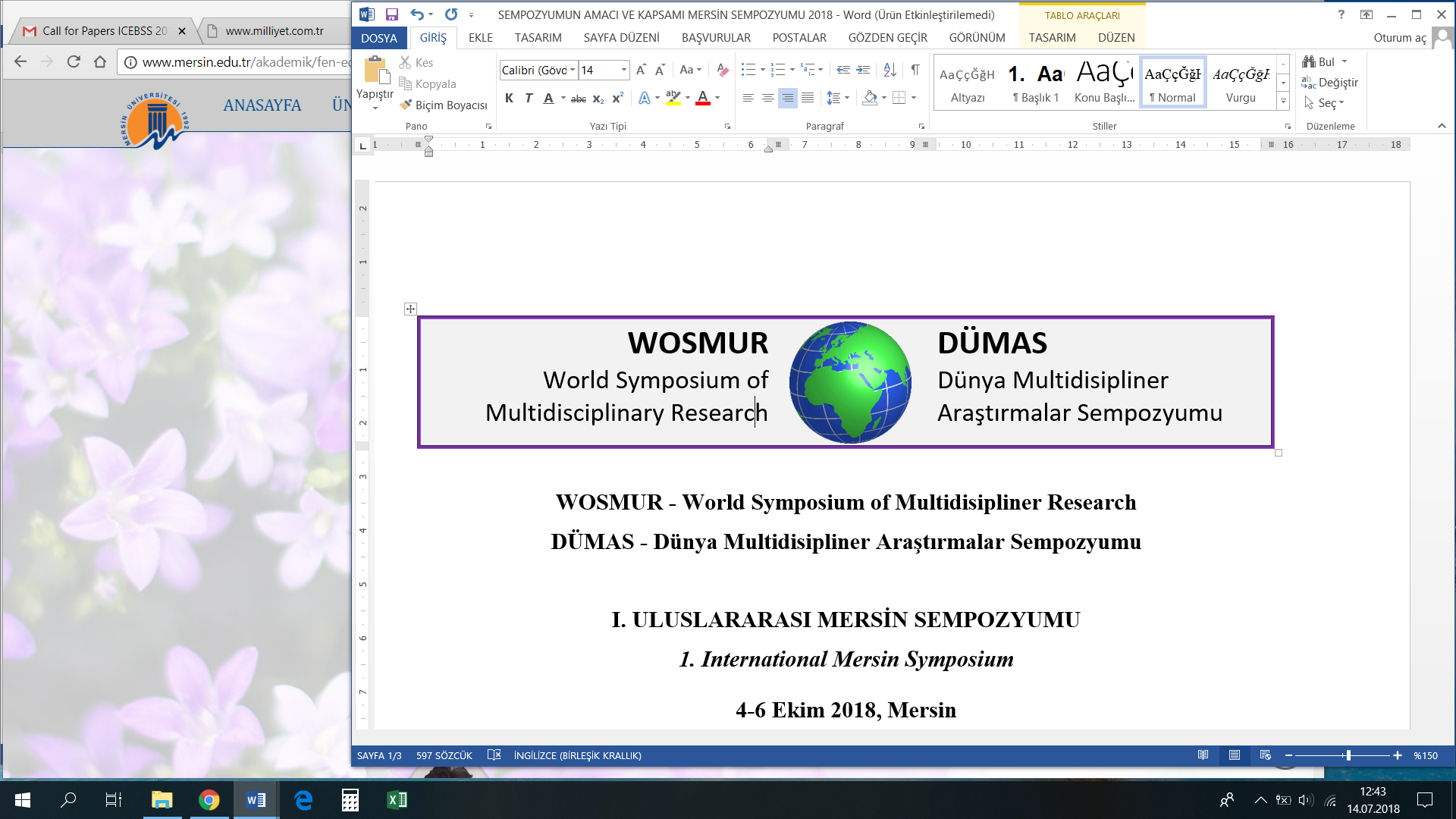 I. ULUSLARARASI MERSİN SEMPOZYUMU1. International Mersin Symposium1-3 Kasım 2018, MersinÇok Değerli Bilim İnsanları ve Kıymetli Araştırmacılar, Her yıl düzenlenmesi planlanan Uluslararası Mersin Sempozyumu, 1-3 Kasım 2018 tarihleri arasında Mersin’de gerçekleştirilecektir. Gelen yoğun talep üzerine sempozyum bildiri kabul tarihi, 22 Ekim 2018 tarihine kadar uzatılmıştır. Genelde “Sağlık ve Tıbbi Bilimler, Sanayi, Sosyal, Beşerî ve İdarî Bilimler, Sosyoloji, Ekonomi ve Ticaret, Eğitim Bilimleri, Fen ve Matematik Bilimleri, Güzel Sanatlar, Hukuk, İlahiyat/Din Bilimleri, Lojistik, Mimarlık Planlama ve Tasarım, Mühendislik, Ormancılık, Spor Bilimleri, Su Ürünleri, Turizm, Tarım, Gıda ve Hayvancılık, Tarih ve Sanat Tarihi, Veterinerlik, Yerbilimleri ve Madencilik” alanlarında her türlü bilimsel araştırma-derleme çalışması ile sempozyuma bildiri gönderilebilir. Özelde ise Mersin ili ve İlçelerini (Anamur, Aydıncık, Bozyazı, Çamlıyayla, Erdemli, Gülnar, Mut, Silifke ve Tarsus ilçeleri başta olmak üzere Akdeniz, Mezitli, Toroslar, Yenişehir ilçeleri de dâhil) ele alan ve aşağıdaki alanlara giren, her türlü bilimsel araştırma ve akademik çalışmaya sempozyum kapsamında yer verilecektir.Katkı ve katılımlarınızı bekleriz. Saygı ve selamlarımızla.Prof. Dr. D. Ali ARSLAN Rektör Danışmanı ve Sempozyum Genel KoordinatörüTel: +90 553 666 06 06Not: Sempozyumumuz, YÖK’ün Akademik Teşvik için belirlediği Uluslararası Sempozyum Kriterleri’ni taşımaktadır.Mersin ili dışından bildiri sunacak bilim insanlarına, ücretsiz yemek ve konaklama imkânı sunulacaktır.Sempozyum Kapsamı:Arkeoloji, Çevre (Ekoloji) ve Atık Yönetimi, Coğrafya, Denizcilik, Dil ve Edebiyat, Ekonomi ve Ticaret, Eğitim Bilimleri, Fen ve Matematik Bilimleri, Güzel Sanatlar, Hukuk, İlahiyat/Din Bilimleri, Lojistik, Mimarlık Planlama ve Tasarım, Mühendislik, Ormancılık, Sağlık ve Tıbbi Bilimler, Sanayi, Sosyal, Beşerî ve İdarî Bilimler, Sosyoloji, Spor Bilimleri, Su Ürünleri, Turizm, Tarım, Gıda ve Hayvancılık, Tarih ve Sanat Tarihi, Veterinerlik, Yerbilimleri ve Madencilik, diğerleri …Sempozyum ile İlgili Her Türlü Ayrıntılı Bilgi ve Başvuru İçin Sempozyum Web Adresi:http://mersinsempozyumu.mersin.edu.tr/